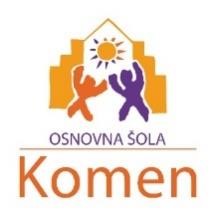 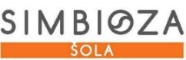 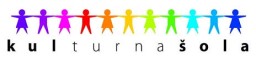 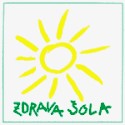 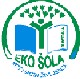 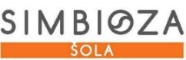 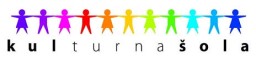 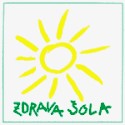 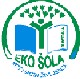 Spoštovani! Šola omogoča vsem učencem,  da si v prihodnjem šolskem letu, 2023/2024, lahko iz učbeniškega sklada izposodijo vse potrebne učbenike. Izposojevalnine pri tem ni. Učenci so dolžni učbenike zaviti in jih nepoškodovane ob zaključku šolskega leta vrniti v šolo. Poleg učbenikov bodo učenci potrebovali še delovne zvezke in druge pripomočke. Sezname učbenikov, delovnih zvezkov in drugih potrebščin si lahko ogledate tukaj. 2. RAZRED        Učbeniki:                  Delovni zvezki:      Ostali pripomočki :  Komen, junij 2023                                                                                                                 Dunja Peric, prof., ravnateljica                                                                                                                                          Avtor Naslov EAN  Založba  Cena € I.Saksida Na mavrico po pravljico …279123 Izolit 19,00 M.Antić Okolje in jaz 2 … 416201 Modrijan 11,90 M. PiskBerem z Iksom 2…209972DZS8,50    Avtor Naslov EAN  Založba  Cena € 2. A M. Pisk Pišem z Iksom 2…209409DZSbrezplačnoLili in Bine: Novi prijatelji, Matematika 2, Sam. del. zv.….920197Rokus Klettbrezplačno2. BLili in Bine: Novi prijatelji 2,Modri komplet plus….302765Rokus Klettbrezplačno2.A5 velikih črtanih zvezkov »Tako lahko« z vmesno črto (pisanka) 2 velika brezčrtna zvezka 2 velika zvezka » Tako lahko« s kvadratki (karo: 1cm x 1cm) 1 mapa rednik; na štiri luknje (za vlaganje listov) 1 kartonska mapa z zavihki ovitki in etikete (za zvezke in  delovne zvezke)mala šablona (ravnilo NOMA 1)velika šablona (ravnilo NOMA 5)peresnica (suhe barvice, 2 navadna svinčnika HB, šilček, radirka,  škarje, flomastri,  + rdeča barvica)2 črna alkoholna flomastra – debelina M in S lepilo (UHU v stiku) risalni blok- 30 risalnih listovtempera barvice vodene barvicerjava modelirna masa Das , 500g kolaž papir (velikost A4) plastelinvoščenkevrečka ali nahrbtnik za športno opremo (kratke hlače, majica s kratkimi rokavi, športni copati)šolski copati (ne drsalke)šolska torba daljši obesek za ključe (garderobna omarica) steklenička za vodoškatla za likovni material2 okrogla čopiča (tanjši in debelejši, iz 1. razreda prinesejo ploščatega)tekstilni prtiček za malicoVsi zvezki, delovni zvezki in učbeniki morajo biti zaviti in podpisani, prav tako morajo biti podpisane ali označene tudi vse ostale potrebščine za pouk.  Glede nakupa nalivnega peresa se bomo dogovorili na 1. roditeljskem sestanku.2. B2 velika karo zvezka za MAT (1 cm) – LILI IN BINE1 velika obojestranska pisanka za SPO – LILI IN BINE (z vmesno črto)4 velike obojestranske pisanke za SLJ – LILI IN BINE (z vmesno črto)1 velik brezčrtni zvezek za GUM – LILI IN BINE 1 velik brezčrtni zvezek za TJAperesnica, ki se odpira kot knjiga  z 12-imi barvicami in 12-imi flomastri       2 navadna svinčnika HB radirka, šilčekmalo ravnilo s šablonami (ravnilo NOMA 1)lepilo v stiku (40 g)kovinske škarje1 kartonasta mapa z zavihkitorba s trdim hrbtiščem in naramnicami (priporočamo brez koleščkov zaradi teže)šolski copati z gumijastim mehkim podplatombombažni prtiček za malicodaljši obesek za ključek garderobne omare10O kosov papirnatih robčkovZA LIKOVNO VZGOJO:šolski likovni blok Muflon (listi osmih različnih barv in debelin)+ navaden blok z 10-imi navadnimi risalnimi listi, mekol lepilo (130 g), vsaj po dva okrogla in ploščata čopiča različnih debelin (npr. št. 8 in 12), tempera barve (priporočamo AERO), velika bela tempera, vodene barvice (lahko lanske), paleta, lonček za vodo, krpica za brisanje čopičev, voščenke (12 – debelejše, ne Giotto), okrogel vodoodporen črn flomaster srednje debeline, kolaž papir 20 listni VELIKOST A4 (ne samolepilni), 1 zlat ali srebrn papir velikosti A4, likovna haljica po željiZa nakup drugega materiala se  bomo dogovorili na 1. roditeljskem sestanku. Likovne pripomočke označite z imenom učenca in jih spravite v škatlo MOJI PRIJATELJI. Tudi škatlo označite z imenom in priimkom učenca.vrečka ali nahrbtnik za športno opremo, majica s kratkimi rokavi, kratke hlače in športni copati za zunajVse šolske potrebščine naj bodo označene z otrokovim imenom in priimkom, z velikimi tiskanimi črkami na zunanji strani, zvezki naj bodo ustrezno zaviti.     Vse šolske potrebščine, razen likovnih pripomočkov, naj  učenci prinesejo v šolo  prvi šolski dan.